Otter Creek Steering Committee Meeting16 November 2018Attendees: Larry Owen, Sara Peel, Dana Gadeken, Jim Speer, Sue Berta, Hannah Lynch, Tom Baer, Phil Cox, Betsy BowerThe committee reviewed historic and current water quality date collected to date along with watershed-based data collected through inventory and observation efforts. The committee broke into three groups to identify critical areas for nutrients, sediment and pathogens.  There efforts are summarized below.Nutrients: The working group identified the following targets for prioritizing nutrient critical areas:Percent of samples exceeding target concentrations historic dataPercent of samples exceeding target concentrations current dataTile drainage – percent of watershedRow crop + pastureland – percent of watershedNutrient Priorities: Gundy Ditch, North Branch Otter Creek, Headwaters Otter Creek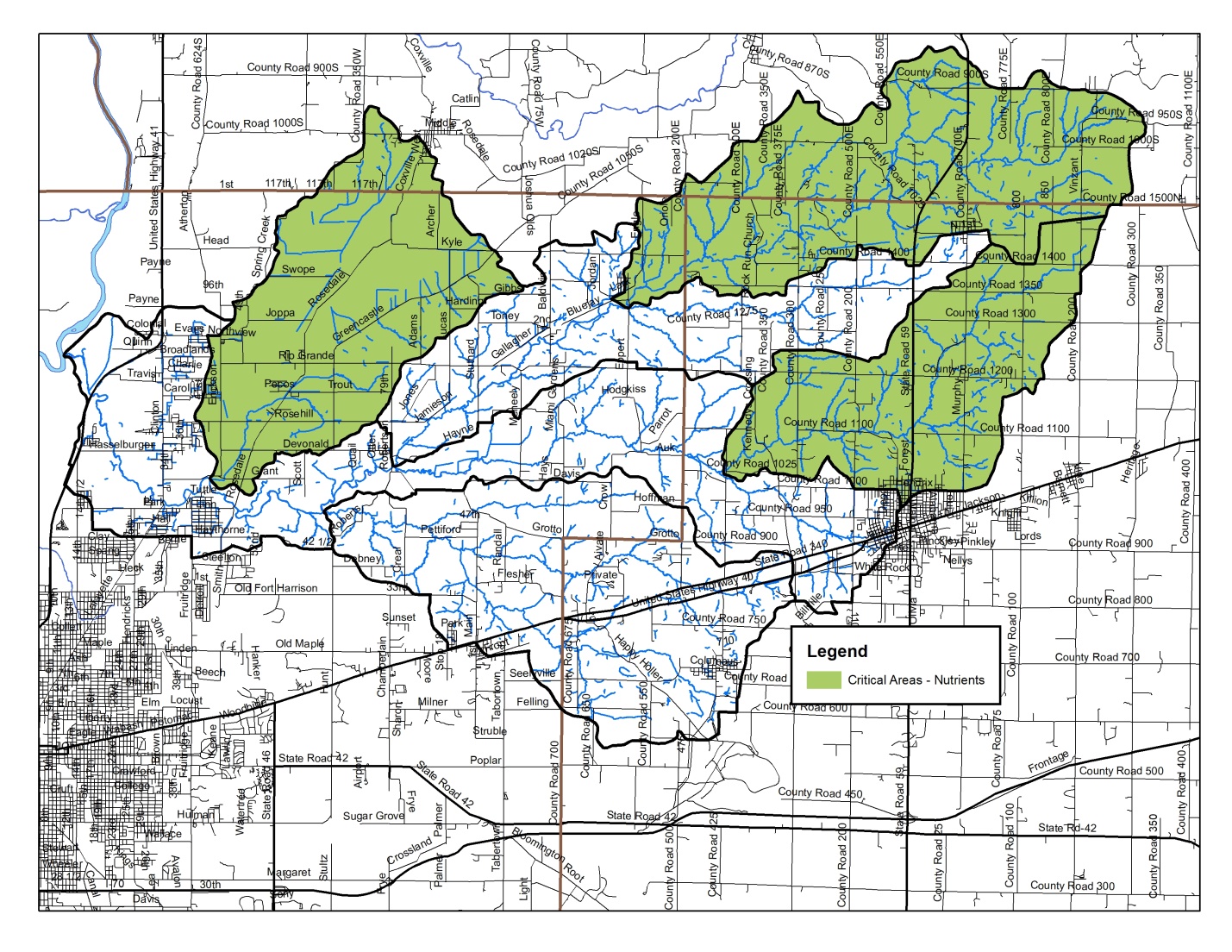 Sediment: The working group identified the following targets for prioritizing nutrient critical areas:Percent of samples exceeding target concentrations historic dataPercent of samples exceeding target concentrations current dataPercent agricultural land usePercent urban land use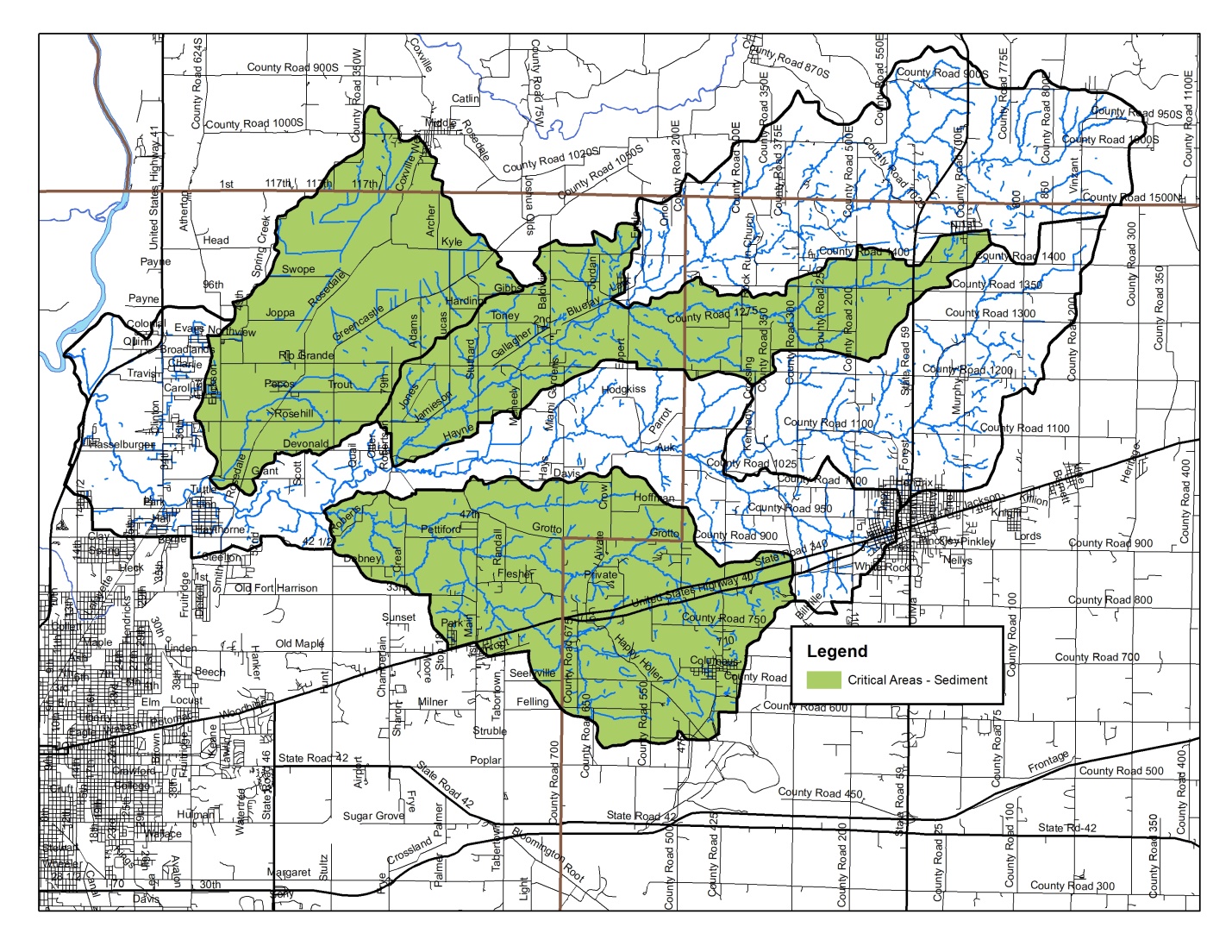 Pathogens: The working group identified the following targets for prioritizing nutrient critical areas:Percent of samples exceeding target concentrations historic dataPercent of samples exceeding target concentrations current dataManure volumesPercent urban land use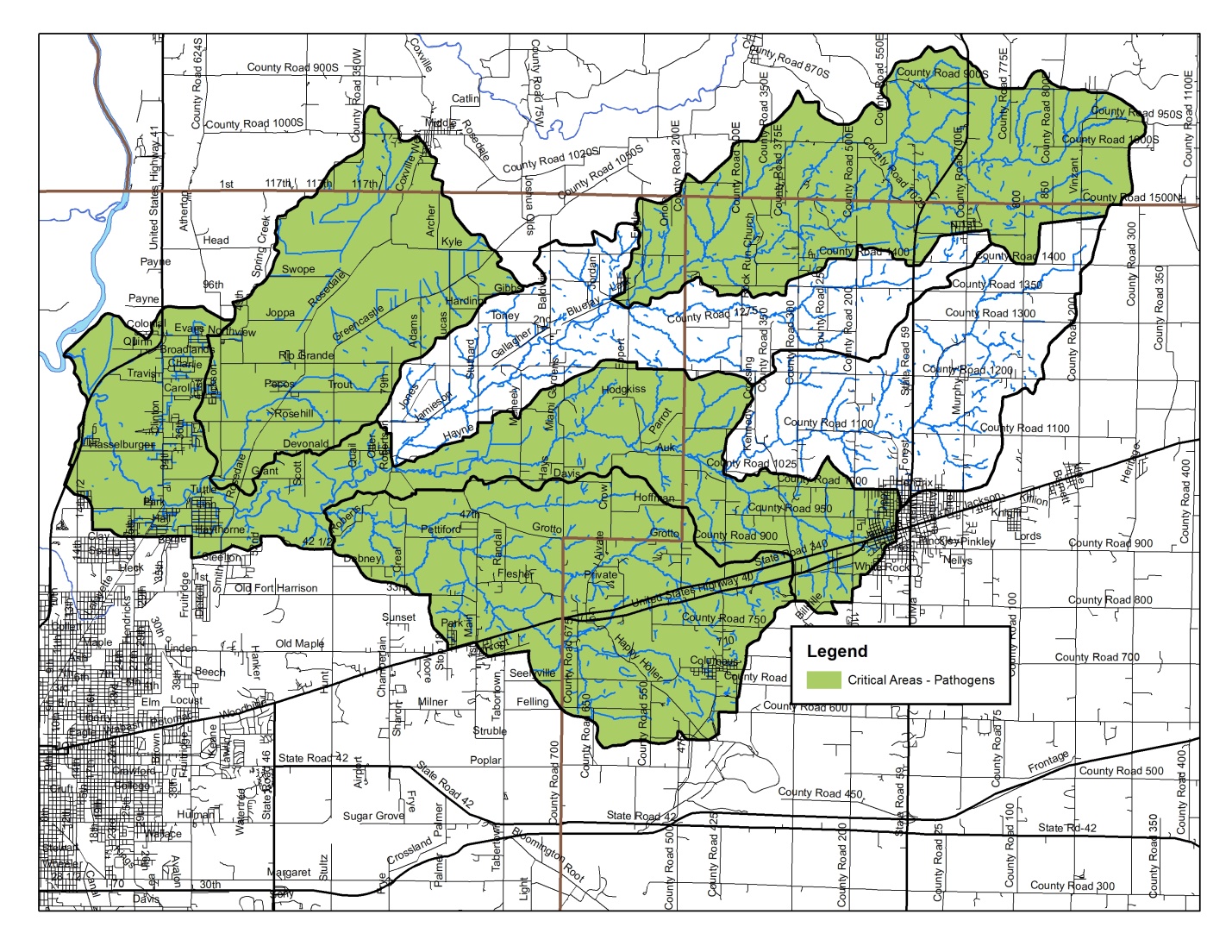 Combined priorities: 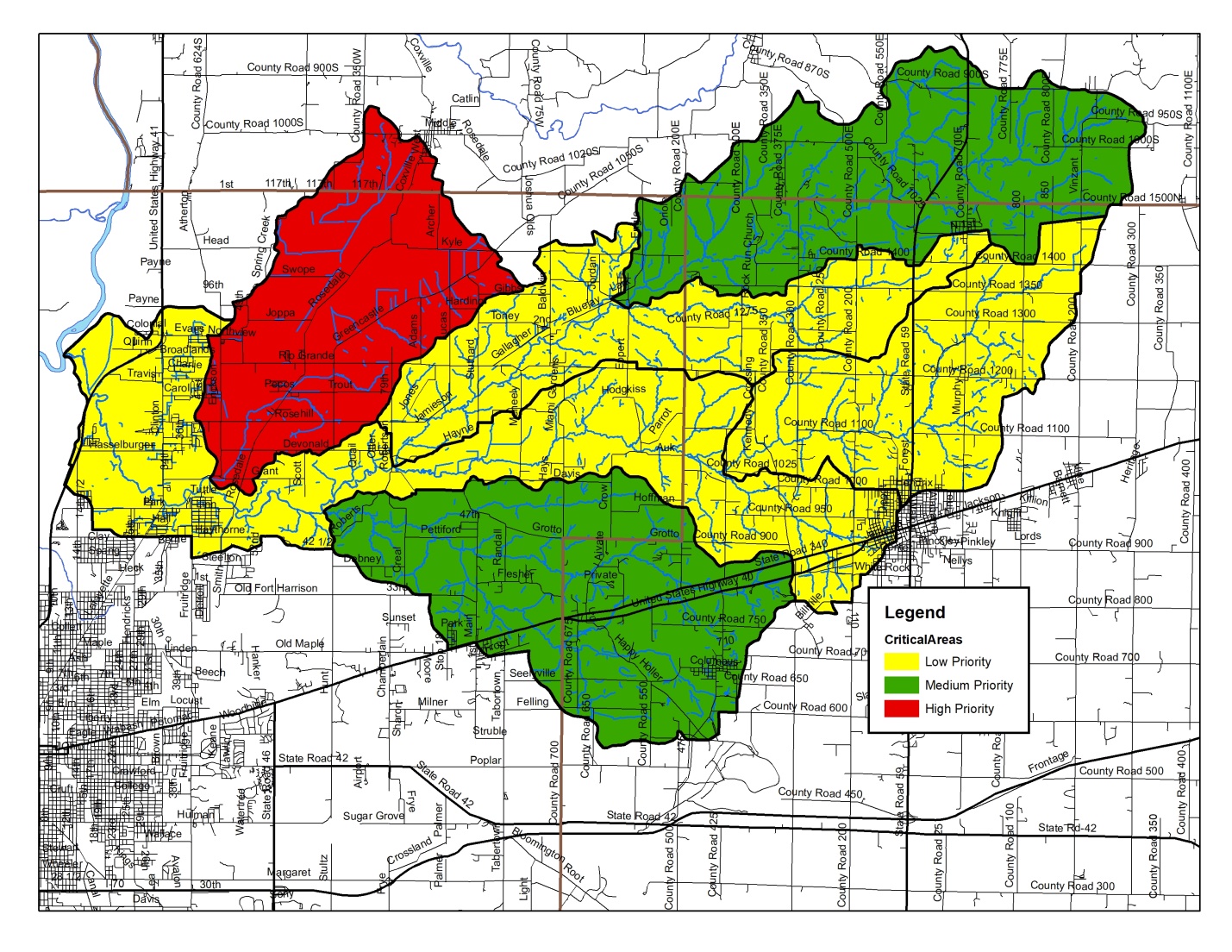 